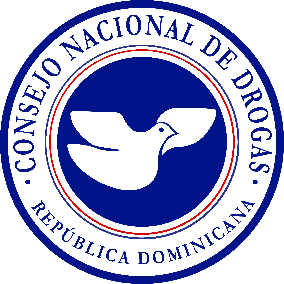 CONSEJO NACIONAL DE DROGASINTEGRACIÓN, PREVENCIÓN Y SALUD“Sumando Voluntades por el Bienestar Ciudadano”INFORMACIÓN CLASIFICADAEn el mes de Abril del 2023 no existen actos de clasificación de información en nuestra institución.Para más información contáctenos: Oficina de Acceso a la Información. Contacto Alfredo AbelResponsable de Acceso a la Información (RAI) Teléfono: 809-221-4747 ext. 248 y 315Celular: 809-669-4014 Correo Electrónico: alfredo.abel@consejodedrogasrd.gob.do 